Curso de Especialista en Agente de Igualdad……………………………………………………………………………………………………………….  Formulario de inscripción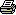 Curso de Postgrado de Especialista en Agente de Igualdad. 2015-20161 Nombre y apellidos2 NIF/Pasaporte3 Fecha nacimiento4 E-mail					5 Teléfonos contacto6 Dirección postal7 Tipo de matrículaMatrícula general: 1.353 euros​ Matrícula red Isonomia: 1.150 euros  8 Modalidad de pagoPago único
Pago fraccionado (la selección de pago fraccionado por defecto se presenta como pago fraccionado en los cuatro plazos previstos. En caso de que desee proponer otro plan de pagos alternativo deberá ponerse en contacto con la Fundación Isonomia durante el mes de septiembre y antes del cierre del período de matrícula).GUARDAR, IMPRIMIR Y ENVIAR FORMULARIO A  formacioisonomia@uji.es